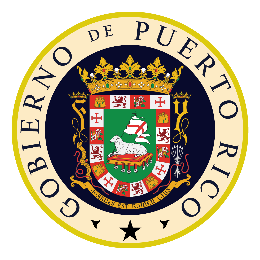 GOBIERNO DE PUERTO RICOConsejo de Educación de Puerto RicoPROTOCOLO  PARA LA CUSTODIA DE LOS EXPEDIENTES ACADÉMICOS Y TRANSCRIPCIONES DE CRÉDITO EN CASO DE CIERRE  DE LA IGLESIA ESCUELAEsta información se provee en cumplimiento con la Ley Núm. 33 de 2017 para notificar la información de la Iglesia Escuela sobre la custodia de los expedientes académicos y transcripciones de créditos en caso de cierre, lo cual se notificará al Consejo mediante comunicación oficial.INFORMACIÓN DE CONTACTO PARA LA ENTREGA DE EXPEDIENTES ACADÉMICOS INFORMACIÓN DE CONTACTO PARA LA ENTREGA DE EXPEDIENTES ACADÉMICOS INFORMACIÓN DE CONTACTO PARA LA ENTREGA DE EXPEDIENTES ACADÉMICOS INFORMACIÓN DE CONTACTO PARA LA ENTREGA DE EXPEDIENTES ACADÉMICOS INFORMACIÓN DE CONTACTO PARA LA ENTREGA DE EXPEDIENTES ACADÉMICOS Nombre de la Institución:Nombre de la Institución:Nombre Iglesia:Nombre Iglesia:Número Registro Iglesia Escuela:Número Registro Iglesia Escuela:Dirección Física:	Dirección Física:	NúmeroNúmeroCalleCalleDirección Física:	Dirección Física:	Urbanización/SectorUrbanización/SectorUrbanización/SectorUrbanización/SectorDirección Física:	Dirección Física:	PuebloPuebloPaís ZIP CodeDirección Postal:	Dirección Postal:	Número/ApartadoNúmero/ApartadoCalleCalleDirección Postal:	Dirección Postal:	Urbanización/SectorUrbanización/SectorUrbanización/SectorUrbanización/SectorDirección Postal:	Dirección Postal:	PuebloPuebloPaís ZIP CodePersona  Contacto:1.1.2.2.Teléfono:(     )      (     )      Email:Email: